Информационная карта участникамуниципального этапа профессионального конкурса«Воспитатель года - 2023»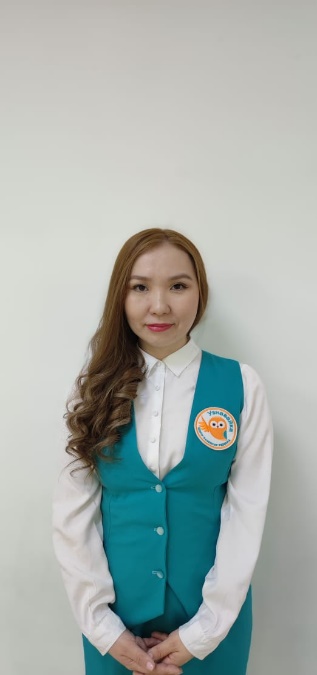 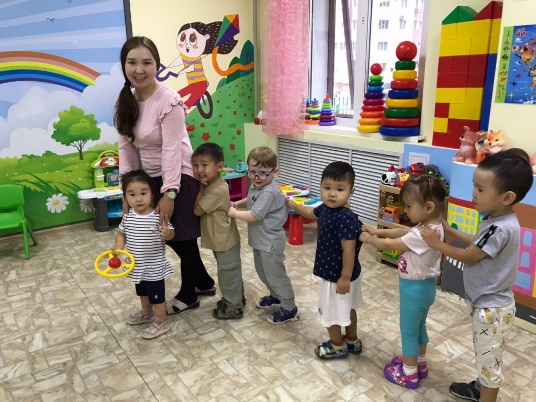 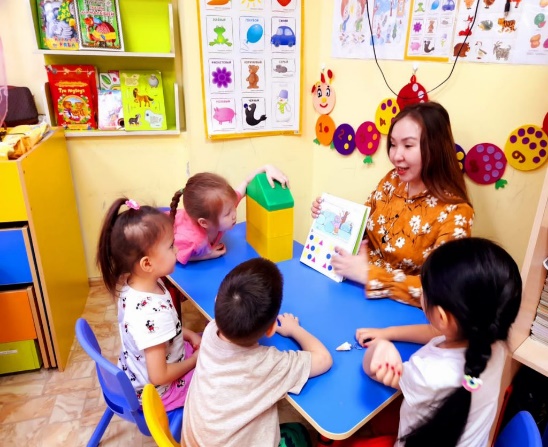 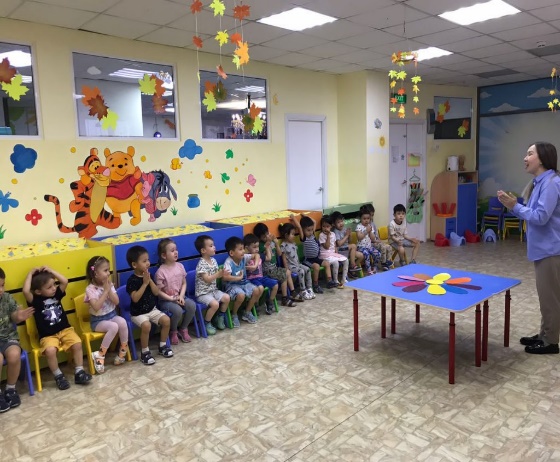 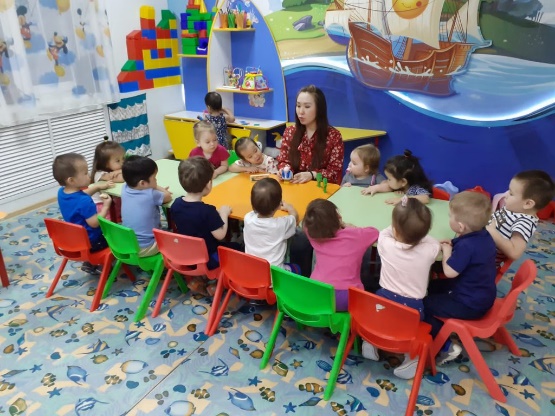 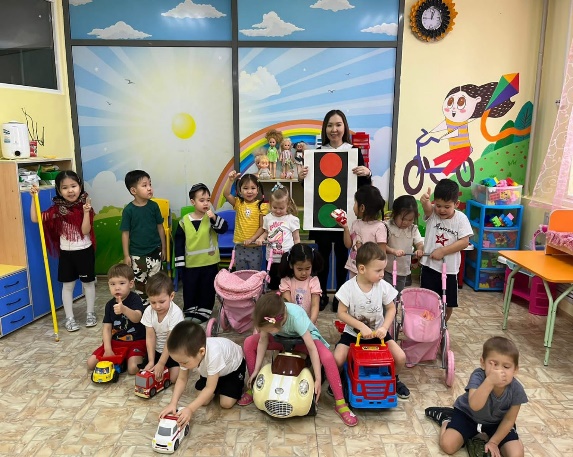 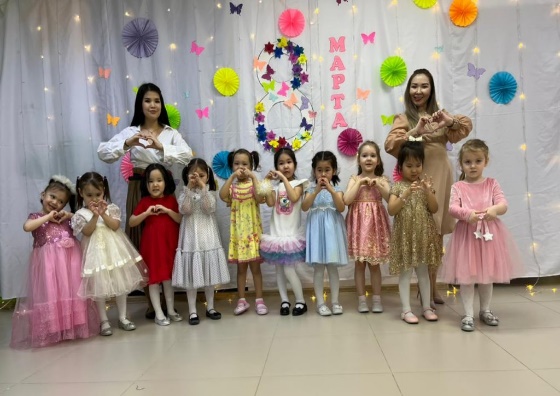 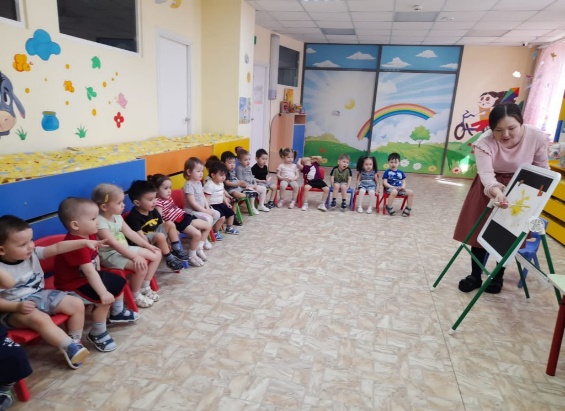 Материалы участника.Горохова Валентина Михайловна Воспитатель ЦРР «Узнавайка»г. Якутск, Республика Саха (Якутия) Театрализованная деятельность в детском  садуАктуальностью моего проекта является то, что современная педагогика из дидактической постепенно становится развивающей. Привычку к публичной речи можно воспитывать в человеке только путем привлечения его с раннего детства к выступлениям перед аудиторией. В этом огромную помощь может оказать театрализованная деятельность. Театрализованная деятельность всегда радует детей и пользуется у них неизменной любовью. Воспитательные возможности театрализованной деятельности широки, т.к. участвуя в ней, дети знакомятся с окружающим миром во всем его многообразии через образы, краски, звуки, а умело поставленные вопросы заставляют их думать, анализировать, делать выводы и обобщения. С умственным развитием тесно связано и совершенствование речи. Театрализованная деятельность позволяет ребенку решать многие проблемные ситуации опосредованно от лица какого-либо персонажа. Это помогает преодолевать робость, неуверенность в себе, застенчивость. Таким образом, театрализованная деятельность помогает всесторонне развивать ребенка. Создается микроклимат, в основе которого лежит уважение к личности маленького ребенка, забота о нем, доверительные отношения между взрослыми и детьми. Театрализованные игры помогают детям закрепить коммуникативные навыки, развивать внимание, речь, память, творческое воображение. Очень важно с раннего возраста показывать детям примеры дружбы, правдивости, отзывчивости, находчивости и храбрости.Данная проектная работа рассчитана на детей среднего и старшего дошкольного возраста, педагогов, родителей. Представляю опыт работы по театрализованной деятельности, который поможет детям привить привычку к публичной речи, развивать речь детей. Проектную работу провела на базе ЦРР «Узнавайка».В своей работе широко использую игры-драматизации, где дети сами становятся действующими лицами спектакля: облачаются в костюмы, играют роли персонажей, передавая их движения и переживания с помощью интонации, мимики и пантомимики.Разновидностью драматического театра является театр масок, который также имеет место в средней группе. По размерам детской головки с помощью родителей и совместно с детьми мы изготавливали шапочки-маски.Все дети хотят играть в сказку, но многим мешают страх, неуверенность, неудачи. Опыт работы подсказал мне необходимые методические приемы, стимулирующие творческое воображение детей.Так, наряду с показом взрослого и с показом упражнения одним ребенком  практикую коллективные показы-упражнения, сопереживаю вместе с детьми, повторяю движения и голоса героев сказки.В занятия по театрализованной деятельности включаю театрализованную игру, как игровой прием и форму обучения детей. На занятиях, ввожу персонажи, которые помогают детям усвоить те или иные знания, умения и навыки. Игровая форма проведения занятия способствует раскрепощению ребенка, созданию атмосферы свободы и игре.
Во время свободной совместной деятельности детей, организую чтение художественной литературы с последующим обыгрыванием сюжетных эпизодов вне занятий в течение дня, использую игры-рисования на свободную тему, строительные игры с драматизацией.Предметно пространственная среда является одним из основных средств развития личности ребенка в театрализованной деятельности, источником его индивидуальных знаний и социального опыта. При этом предметно -пространственная среда должна не только обеспечивать совместную театрализованную деятельность детей, но и являться основной самостоятельного творчества каждого ребенка, своеобразной формой его самообразования.Для успешной работы создана предметно-пространственная среда в группе оформлен уголок театра, где представлены самые разные виды театра, декорации и костюмы, шапочки-маски и различный театральный реквизит). С помощью всей атрибутики в свободное время малыши развивают свои актёрские способности, разыгрывая небольшие спектакли, воображая себя различными персонажами.В работе с воспитанниками, стараюсь чаще включать театрализованные игры (импровизация, драматизация, инсценировка, обыгрывание) практически во все режимные моменты. Приобретенный во время игры опыт, как показывают наблюдения, дошкольники успешно используют в самостоятельной деятельности.На занятиях мы с детьми не только знакомимся с текстом какого-либо литературного произведения или сказки, но и с жестами, мимикой, движениями, костюмами.Для снятия мышечного напряжения я использовала следующие упражнения:«Кактус», «Чудесное дерево», «Лимон»,.Для обучения детей средствам речевой выразительности использовала артикуляционную гимнастику: «Ветерок», «Маятник», «Язычок» и др.Дети произносят с разной интонацией самые привычные слова, например, «здравствуй» (приветливо, небрежно, просящее, требовательно).Для развития дикции использую скороговорки, игры «Подскажи словечко».Для развития пластической выразительности предлагаю детям, например:пройти как кошечка, попрыгать как зайчик, обезьянки на прогулке и т.д.При выполнении этих упражнений детьми, слежу за тем, чтобы дети сами подмечали различия в исполнении своих друзей и стремились находить свои движения, мимику.Развитию творческой активности детей способствовали не только занятия по театрализованной деятельности, но и индивидуальная работа с каждым ребёнком.Схема занятий:- введение в тему, создание эмоционального настроения;- театрализованная деятельность (в разных формах), где воспитатель и каждый ребёнок имеют возможность реализовать свой творческий потенциал;- эмоциональное заключение, обеспечивающее успешность театрализованной деятельности.Для развития уверенности в себе и социальных навыков поведения, организую театрализованную деятельность детей, так чтобы каждый ребёнок имел возможность проявить себя в какой-то роли. Приемы:- выбор детьми роли по желанию;- назначение на роли наиболее робких, застенчивых детей;- распределение ролей по карточкам;- проигрывание ролей в парах.В режиссёрских играх, то в них ребёнок только создаёт сцену, управляя игрушечным героем – объёмным или плоским.Виды театра:– настольный– пальчиковый театр– театр на палочках– бибабо- театр тенейТеатрализованная деятельность в средней группе – само по себе очень увлекательное для детей занятие, тем более, если придумать для них интригующую мотивацию.Показываю малышам красивый сундучок, и говорю, что нашла его по дороге в детский сад. Там, находятся персонажи сказки (это может быть «Теремок» или «Колобок», «Курочка Ряба» или «Заюшкина избушка» и др.). Чтобы сундучок открылся, дети должны отгадать загадки.Чтобы заинтересовать детей театрализованной деятельностью, можно нарядиться в бабушку-сказочницу и пригласить ребят поиграть с ней.Поскольку развитие театрализованной деятельности детей и накопление ими эмоционально-чувственного опыта – длительная работа, потребовалось участие родителей. Проводила консультации, давала советы, рекомендации. Обновляла материал в уголке для родителей, стараясь подобрать интересные и доступные по содержанию игры, задания, упражнения, которые они могли бы самостоятельно использовать дома, организовывала родительские собрания, проводили совместные мероприятия, праздники.Таким образом, театрализованная деятельность формирует у детей целеустремлённость, собранность, взаимовыручку. Театральные импровизации способствуют эмоциональному воспитанию детей, умению выплеснуть свою энергию, передать своё видение мира. Работая с детьми, не ставлю перед собой задачу воспитать профессиональных артистов. Но кем бы ни были в будущем дети, верю, что они будут творчески относиться к своему делу. Надеюсь, что искренность, доброта, чистота помыслов и поступков будет присутствовать с ними всегда.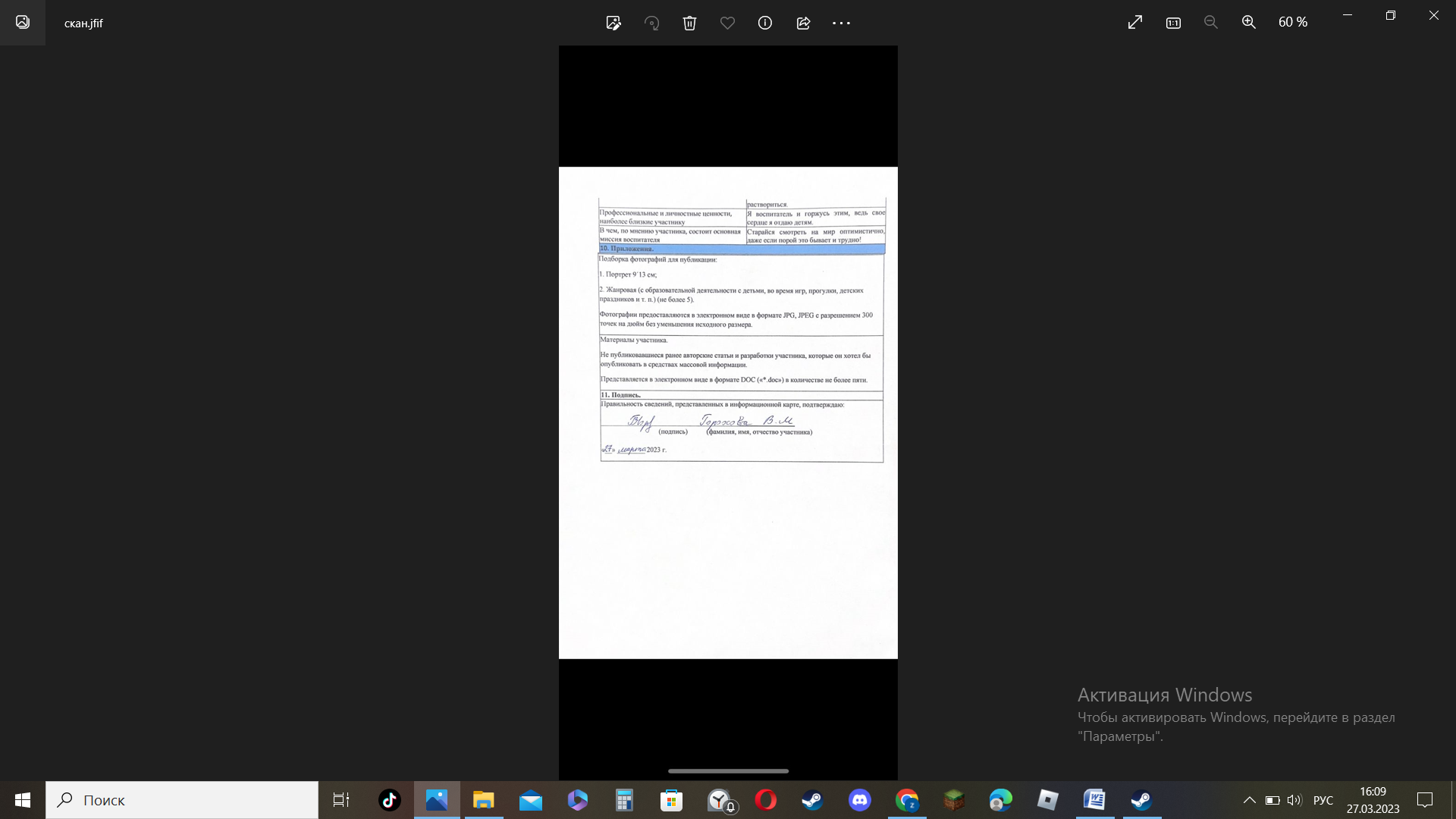 ФОТОФОТОФОТОГорохова(Фамилия)Валентина Михайловна(Имя, Отчество)Горохова(Фамилия)Валентина Михайловна(Имя, Отчество)1. Общие сведения.1. Общие сведения.1. Общие сведения.1. Общие сведения.1. Общие сведения.1. Общие сведения.Субъект Российской ФедерацииСубъект Российской ФедерацииРС(Я)РС(Я)РС(Я)РС(Я)Населенный пунктНаселенный пунктЯкутскЯкутскЯкутскЯкутскДата рождения (день, месяц, год)Дата рождения (день, месяц, год)21.06.198721.06.198721.06.198721.06.1987Место рожденияМесто рожденияУсть-Янский район, п. КазачьеУсть-Янский район, п. КазачьеУсть-Янский район, п. КазачьеУсть-Янский район, п. Казачье2. Работа.2. Работа.2. Работа.2. Работа.2. Работа.2. Работа.Место работы (наименование образовательной организации, реализующей программы дошкольного образования в соответствии с уставом)Место работы (наименование образовательной организации, реализующей программы дошкольного образования в соответствии с уставом)Центр развития ребенка «Узнавайка»Центр развития ребенка «Узнавайка»Центр развития ребенка «Узнавайка»Центр развития ребенка «Узнавайка»Занимаемая должностьЗанимаемая должностьВоспитательВоспитательВоспитательВоспитательОбщий трудовой и педагогический стаж (полных лет на момент заполнения анкеты)Общий трудовой и педагогический стаж (полных лет на момент заполнения анкеты)12лет12лет12лет12летВ каких возрастных группах в настоящее время работаетеВ каких возрастных группах в настоящее время работаетеВ средней группе 3-4,5лет. В средней группе 3-4,5лет. В средней группе 3-4,5лет. В средней группе 3-4,5лет. Аттестационная категория Аттестационная категория перваяперваяперваяперваяПочетные звания и награды (наименования и даты получения)Почетные звания и награды (наименования и даты получения)Благодарность Управление образования Окружной администрации г. Якутска – 2020г;Почетная грамота Управление образования Окружной администрации г. Якутска – 2021г;Благодарственное письмо Управление образования Окружной администрации г. Якутска – 2022г;Благодарность Управление образования Окружной администрации г. Якутска – 2020г;Почетная грамота Управление образования Окружной администрации г. Якутска – 2021г;Благодарственное письмо Управление образования Окружной администрации г. Якутска – 2022г;Благодарность Управление образования Окружной администрации г. Якутска – 2020г;Почетная грамота Управление образования Окружной администрации г. Якутска – 2021г;Благодарственное письмо Управление образования Окружной администрации г. Якутска – 2022г;Благодарность Управление образования Окружной администрации г. Якутска – 2020г;Почетная грамота Управление образования Окружной администрации г. Якутска – 2021г;Благодарственное письмо Управление образования Окружной администрации г. Якутска – 2022г;Послужной список (места и стаж работы за последние 5 лет) Послужной список (места и стаж работы за последние 5 лет) ЦРР «Узнавайка"ЦРР «Узнавайка"ЦРР «Узнавайка"ЦРР «Узнавайка"3. Образование.3. Образование.3. Образование.3. Образование.3. Образование.3. Образование.Название, год окончания учреждения профессионального образования, факультетНазвание, год окончания учреждения профессионального образования, факультетСВФУ Педагогический институт (2005-2010)СВФУ Педагогический институт (2005-2010)СВФУ Педагогический институт (2005-2010)СВФУ Педагогический институт (2005-2010)Специальность, квалификация по дипломуСпециальность, квалификация по дипломуУчитель начальных классовУчитель начальных классовУчитель начальных классовУчитель начальных классовДополнительное профессиональное образование (за последние три года) Дополнительное профессиональное образование (за последние три года) ДПО ИРО и повышение квалификации  им С.Н. Донского-II Квалификация.  Воспитатель ДОУ (2017-2019)ДПО ИРО и повышение квалификации  им С.Н. Донского-II Квалификация.  Воспитатель ДОУ (2017-2019)ДПО ИРО и повышение квалификации  им С.Н. Донского-II Квалификация.  Воспитатель ДОУ (2017-2019)ДПО ИРО и повышение квалификации  им С.Н. Донского-II Квалификация.  Воспитатель ДОУ (2017-2019)Основные публикации (в т. ч. брошюры, книги)Основные публикации (в т. ч. брошюры, книги)Педагоги ЯкутииПедагоги ЯкутииПедагоги ЯкутииПедагоги Якутии4. Конкурсное задание заочного тура «Интернет-портфолио».4. Конкурсное задание заочного тура «Интернет-портфолио».4. Конкурсное задание заочного тура «Интернет-портфолио».4. Конкурсное задание заочного тура «Интернет-портфолио».4. Конкурсное задание заочного тура «Интернет-портфолио».4. Конкурсное задание заочного тура «Интернет-портфолио».Адрес персонального Интернет-ресурсаАдрес персонального Интернет-ресурсаuznavayka-ykt.ruuznavayka-ykt.ruuznavayka-ykt.ruuznavayka-ykt.ru5. Общественная деятельность.5. Общественная деятельность.5. Общественная деятельность.5. Общественная деятельность.5. Общественная деятельность.5. Общественная деятельность.Членство в Профсоюзе (наименование, дата вступления)Членство в Профсоюзе (наименование, дата вступления)----Участие в других общественных организациях (наименование, направление деятельности и дата вступления)Участие в других общественных организациях (наименование, направление деятельности и дата вступления)----Участие в работе методического объединения Участие в работе методического объединения Руководитель методобъединения средних групп сети ЦРР «Узнавайка»Руководитель методобъединения средних групп сети ЦРР «Узнавайка»Руководитель методобъединения средних групп сети ЦРР «Узнавайка»Руководитель методобъединения средних групп сети ЦРР «Узнавайка»Участие в разработке и реализации муниципальных, региональных, федеральных, международных программ и проектов (с указанием статуса участия)Участие в разработке и реализации муниципальных, региональных, федеральных, международных программ и проектов (с указанием статуса участия)----6. Досуг.6. Досуг.6. Досуг.6. Досуг.6. Досуг.6. Досуг.ХоббиХоббиВыпечка, спорт, чтение книг.Выпечка, спорт, чтение книг.Выпечка, спорт, чтение книг.Выпечка, спорт, чтение книг.7. Контакты.7. Контакты.7. Контакты.7. Контакты.7. Контакты.7. Контакты.Рабочий адрес с индексомРабочий адрес с индексоммкр203, д11мкр203, д11мкр203, д11мкр203, д11Домашний адрес с индексомДомашний адрес с индексоммкр203, д20, кв121мкр203, д20, кв121мкр203, д20, кв121мкр203, д20, кв121Рабочий телефон с междугородним кодомРабочий телефон с междугородним кодомДомашний телефон с междугородним кодомДомашний телефон с междугородним кодомМобильный телефон с междугородним кодомМобильный телефон с междугородним кодом89248704558892487045588924870455889248704558Рабочая электронная почтаРабочая электронная почтаUznavayka_detskiysad@mail.ruUznavayka_detskiysad@mail.ruUznavayka_detskiysad@mail.ruUznavayka_detskiysad@mail.ruЛичная электронная почтаЛичная электронная почтаgorvarmix87@mail.rugorvarmix87@mail.rugorvarmix87@mail.rugorvarmix87@mail.ruАдрес личного сайта в ИнтернетеАдрес личного сайта в Интернетеhttp://project7009426.tilda.ws/glavnayahttp://project7009426.tilda.ws/glavnayahttp://project7009426.tilda.ws/glavnayahttp://project7009426.tilda.ws/glavnayaАдрес сайта образовательной организации, реализующей программы дошкольного образования в ИнтернетеАдрес сайта образовательной организации, реализующей программы дошкольного образования в Интернетеuznavayka-ykt.ruuznavayka-ykt.ruuznavayka-ykt.ruuznavayka-ykt.ru8. Документы.8. Документы.8. Документы.8. Документы.8. Документы.8. Документы.Паспорт (серия, номер, кем и когда выдан)Паспорт (серия, номер, кем и когда выдан)----ИННИНН----Свидетельство пенсионного государственного страхованияСвидетельство пенсионного государственного страхования----9. Профессиональные ценности.9. Профессиональные ценности.9. Профессиональные ценности.9. Профессиональные ценности.9. Профессиональные ценности.9. Профессиональные ценности.Педагогическое кредо участникаПедагогическое кредо участникаЛюбовь к детям - самое важное качество воспитателяЛюбовь к детям - самое важное качество воспитателяЛюбовь к детям - самое важное качество воспитателяЛюбовь к детям - самое важное качество воспитателяПочему нравится работать в образовательной организации, реализующей программы дошкольного образованияПочему нравится работать в образовательной организации, реализующей программы дошкольного образованияНе устаю удивляться и восхищаться своими воспитанниками. Они кажутся маленькими, а умнее нас, взрослых. Для меня  общение с детьми, каждый раз, как сдача экзамена. Маленькие мыслители, почемучки, исследователи, они проверяют на прочность и одновременно любят бескорыстной любовью, в которой можно полностью раствориться.Не устаю удивляться и восхищаться своими воспитанниками. Они кажутся маленькими, а умнее нас, взрослых. Для меня  общение с детьми, каждый раз, как сдача экзамена. Маленькие мыслители, почемучки, исследователи, они проверяют на прочность и одновременно любят бескорыстной любовью, в которой можно полностью раствориться.Не устаю удивляться и восхищаться своими воспитанниками. Они кажутся маленькими, а умнее нас, взрослых. Для меня  общение с детьми, каждый раз, как сдача экзамена. Маленькие мыслители, почемучки, исследователи, они проверяют на прочность и одновременно любят бескорыстной любовью, в которой можно полностью раствориться.Не устаю удивляться и восхищаться своими воспитанниками. Они кажутся маленькими, а умнее нас, взрослых. Для меня  общение с детьми, каждый раз, как сдача экзамена. Маленькие мыслители, почемучки, исследователи, они проверяют на прочность и одновременно любят бескорыстной любовью, в которой можно полностью раствориться.Профессиональные и личностные ценности, наиболее близкие участникуПрофессиональные и личностные ценности, наиболее близкие участникуЯ воспитатель и горжусь этим, ведь свое сердце я отдаю детям.Я воспитатель и горжусь этим, ведь свое сердце я отдаю детям.Я воспитатель и горжусь этим, ведь свое сердце я отдаю детям.Я воспитатель и горжусь этим, ведь свое сердце я отдаю детям.В чем, по мнению участника, состоит основная миссия воспитателяВ чем, по мнению участника, состоит основная миссия воспитателяСтарайся смотреть на мир оптимистично, даже если порой это бывает и трудно!Старайся смотреть на мир оптимистично, даже если порой это бывает и трудно!Старайся смотреть на мир оптимистично, даже если порой это бывает и трудно!Старайся смотреть на мир оптимистично, даже если порой это бывает и трудно!10. Приложения.10. Приложения.10. Приложения.10. Приложения.10. Приложения.10. Приложения.Подборка фотографий для публикации:1. Портрет 9´13 см;2. Жанровая (с образовательной деятельности с детьми, во время игр, прогулки, детских праздников и т. п.) (не более 5).Фотографии предоставляются в электронном виде в формате JPG, JPEG с разрешением 300 точек на дюйм без уменьшения исходного размера.Подборка фотографий для публикации:1. Портрет 9´13 см;2. Жанровая (с образовательной деятельности с детьми, во время игр, прогулки, детских праздников и т. п.) (не более 5).Фотографии предоставляются в электронном виде в формате JPG, JPEG с разрешением 300 точек на дюйм без уменьшения исходного размера.Подборка фотографий для публикации:1. Портрет 9´13 см;2. Жанровая (с образовательной деятельности с детьми, во время игр, прогулки, детских праздников и т. п.) (не более 5).Фотографии предоставляются в электронном виде в формате JPG, JPEG с разрешением 300 точек на дюйм без уменьшения исходного размера.Подборка фотографий для публикации:1. Портрет 9´13 см;2. Жанровая (с образовательной деятельности с детьми, во время игр, прогулки, детских праздников и т. п.) (не более 5).Фотографии предоставляются в электронном виде в формате JPG, JPEG с разрешением 300 точек на дюйм без уменьшения исходного размера.Подборка фотографий для публикации:1. Портрет 9´13 см;2. Жанровая (с образовательной деятельности с детьми, во время игр, прогулки, детских праздников и т. п.) (не более 5).Фотографии предоставляются в электронном виде в формате JPG, JPEG с разрешением 300 точек на дюйм без уменьшения исходного размера.Подборка фотографий для публикации:1. Портрет 9´13 см;2. Жанровая (с образовательной деятельности с детьми, во время игр, прогулки, детских праздников и т. п.) (не более 5).Фотографии предоставляются в электронном виде в формате JPG, JPEG с разрешением 300 точек на дюйм без уменьшения исходного размера.Материалы участника.Не публиковавшиеся ранее авторские статьи и разработки участника, которые он хотел бы опубликовать в средствах массовой информации. Представляется в электронном виде в формате DOC («*.doc») в количестве не более пяти.Материалы участника.Не публиковавшиеся ранее авторские статьи и разработки участника, которые он хотел бы опубликовать в средствах массовой информации. Представляется в электронном виде в формате DOC («*.doc») в количестве не более пяти.Материалы участника.Не публиковавшиеся ранее авторские статьи и разработки участника, которые он хотел бы опубликовать в средствах массовой информации. Представляется в электронном виде в формате DOC («*.doc») в количестве не более пяти.Материалы участника.Не публиковавшиеся ранее авторские статьи и разработки участника, которые он хотел бы опубликовать в средствах массовой информации. Представляется в электронном виде в формате DOC («*.doc») в количестве не более пяти.Материалы участника.Не публиковавшиеся ранее авторские статьи и разработки участника, которые он хотел бы опубликовать в средствах массовой информации. Представляется в электронном виде в формате DOC («*.doc») в количестве не более пяти.Материалы участника.Не публиковавшиеся ранее авторские статьи и разработки участника, которые он хотел бы опубликовать в средствах массовой информации. Представляется в электронном виде в формате DOC («*.doc») в количестве не более пяти.11. Подпись.11. Подпись.11. Подпись.11. Подпись.11. Подпись.11. Подпись.Правильность сведений, представленных в информационной карте, подтверждаю:________________________________________________________                                 (подпись)           (фамилия, имя, отчество участника)«__» ________ 2023 г.    Правильность сведений, представленных в информационной карте, подтверждаю:________________________________________________________                                 (подпись)           (фамилия, имя, отчество участника)«__» ________ 2023 г.    Правильность сведений, представленных в информационной карте, подтверждаю:________________________________________________________                                 (подпись)           (фамилия, имя, отчество участника)«__» ________ 2023 г.    Правильность сведений, представленных в информационной карте, подтверждаю:________________________________________________________                                 (подпись)           (фамилия, имя, отчество участника)«__» ________ 2023 г.    Правильность сведений, представленных в информационной карте, подтверждаю:________________________________________________________                                 (подпись)           (фамилия, имя, отчество участника)«__» ________ 2023 г.    Правильность сведений, представленных в информационной карте, подтверждаю:________________________________________________________                                 (подпись)           (фамилия, имя, отчество участника)«__» ________ 2023 г.    